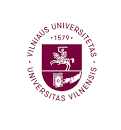 INVITATIONTHE SECOND STUDENT READINGSThe Department of Slavic Studies at Vilnius University is delighted to invite young researchers – undergraduate students, Master's Degree students, and postgraduate students – to participate in The International Student Readings. The Readings are aimed at participants focused on innovation and further development of the field of Slavic and Russian Studies. The Readings will take place at the Faculty of Philology of Vilnius University on October 13, 2023. The participation in the Readings is possible both in offline and online mode (via MS Teams).The presentations are limited to 15 minutes (10 minutes for the talk and 5 minutes for the subsequent discussion). The working languages of the Readings are Russian, Lithuanian, and English.A peer-reviewed collection of articles based on the talks is planned for subsequent publication.Applications for the participation in the Readings and brief abstracts (no more than 600 characters, including spaces) are accepted until September 10, 2023 by email at slavistika2023vu@gmail.com. The results of the call for applications will be announced on September 15, 2023.The application form for the participation in the Readings can be found in the Appendix.For additional information, please contact the organizational committee of the Readings by email at slavistika2023vu@gmail.com.The Organizational Committee of the Student Readings